Department of Rehabilitation ServicesPlease PostJob Announcement # 19-043.3				   		Position Title/Code/Level:		Rehabilitation of the Blind Specialist, Level IV, K23D                                                                                 (May be filled at a Level III, K23C, Level II, K23B, or Level I, K23A)	Location:				VS – TBDNumber of Positions/PIN:		(1) – Classified / 80500754Monthly Salary Range:			Minimum	Midpoint	MaximumLevel IV (Pay Band M)			$ 4,026.53	$ 4,835.89	$ 6,003.20Level III (Pay Band L)                            $ 3,551.20	$ 4,365.03	$ 5,414.63Level II  (Pay Band K)                            $ 3,036.97	$ 4,017.52	$ 4,948.97Level I (Pay Band J)                              $ 2,792.55         $ 3,686.11         $ 4,534.72Beginning Date:			Wednesday, May 29, 2019Ending Date:				Until FilledTHIS IS A RE-ANNOUNCEMENT OF # 19-043.2. PREVIOUS APPLICANTS MUST RE-APPLY TO BE CONSIDERED.  **This Rehabilitation Teacher will provide services to clients who are blind or severely visually impaired in Southeastern Oklahoma. The final work location will be dependent upon the selected applicant and may include McAlester, Ada or Idabel.Essential Functions: Position will provide counseling and individualized instruction to persons who are blind or visually impaired in facilitating solutions to the challenges of being able to live independently in the everyday environment and in dealing with problems created by their blindness, promoting confidence and self-esteem of the individual customer. A key duty will be raising the awareness of the clients to the opportunities and options which mastery of alternative blindness skills such as Braille, assistive technology, home management skills, etc. The Rehabilitation Teacher is required to be able to read, write and teach Braille I, utilizing a slate and stylus, as well as braillewriters. The Rehabilitation Teacher must be proficient in the use of and instruction of basic technology to include iOS operations for iPhone, iPad, iPod and android phones and apps, and also basic computer skills and keyboarding. The Rehabilitation Teacher provides assessment and instruction to blind and visually impaired consumers pertinent to their functional abilities as they relate to home, work, school and social activities. The person in this position will also consult with other rehabilitation professionals through the vocational rehabilitation process to ensure high quality career and independent living outcomes for their customers. The person in this position must have a good working knowledge of specialized residential training centers in order to provide accurate information so their customers are able to make informed choices and decisions. Applicant must be willing to perform all job related travel. Preference may be given to applicants currently holding Vision Rehabilitation Therapist (CVRT) or Orientation and Mobility Specialist (COMS) through the Academy for Certification Rehabilitation and Education Professionals (ACVREP) or the National Orientation and Mobility Certification (NOMC), or the National Certification in Literary Braille or Unified English Braille (NCLB or NCUEB) from the National Blindness Professional Certification Board.  Probationary period (or trial period if applicable) is required.Background Check: The Department of Rehabilitation Services will conduct a criminal background check on new hires as part of an offer of employment that is made contingent upon a successful criminal background check.  Education and Experience Requirements: Level I - requirements at this level consist of a Bachelor’s degree in orientation and mobility, rehabilitation teaching or a bachelor’s degree and one year of experience in a disability related field. Level II - requirements at this level consist of those indicated in Level I plus two years of experience in rehabilitation teaching or orientation and mobility. All applicants at this level must be eligible to sit for certification for either Vision Rehabilitation Therapist or Orientation and Mobility Specialist through the Academy for Certification of Vision Rehabilitation and Education Professionals (ACVREP) or the National Orientation and Mobility Certificate, (NOMC) from the National Blindness Professional Certification Board.  Level III - requirements at this level consist of those indicated in Level II. All applicants at this level must be certified in either Vision Rehabilitation Therapist or Orientation and Mobility Specialist through the Academy for Certification of Vision Rehabilitation and Education Professionals (ACVREP) or the National Orientation and Mobility Certificate, (NOMC) from the National Blindness Professional Certification Board. Level IV - requirements at this level consist of a master’s degree in either Rehabilitation of the Blind, Visual/Vision services or Orientation and Mobility and three years’ experience in rehabilitation teaching or orientation and mobility. All applicants at this level must be certified as either Vision Rehabilitation Therapist or Orientation and Mobility Specialist through the Academy for Certification of Vision Rehabilitation and Education Professionals (ACVREP).   Selective Qualifications: Application must include transcript showing degree has been awarded and copy of current certifications such as Vision Rehabilitation Therapist (CVRT) or Orientation and Mobility Specialist (O&M) through the Academy for Certification of Vision Rehabilitation and Education Professionals (ACVREP) or the National Orientation and Mobility Certificate (NOMC), or the National Certification in Literary Braille or Unified English Braille (NCLB or NCUEB) from the National Blindness Professional Certification Board or documentation of eligibility to sit for the above certifications.Method of Application:  ALL SOURCES – Applicants, without previous classified state service, those that are in the unclassified status OR currently in probationary status, must apply through the Office of Management and Enterprise Services OKJOBS on-line External Listings applicant system (www.jobaps.com/ok/).  Current State of Oklahoma employees with permanent status in the classified service, or those having reinstatement rights must apply through the Office of Management and Enterprise Services OKJOBS on-line Internal Listings applicant system (www.jobaps.com/OK/promo.asp).For questions regarding specific duties or details of this job, please contact Melissa Atkinson at (405) 951-3468For inquiries on the application process or general application inquiries, please contact Applicant Services at (405) 521-2171An Equal Opportunity EmployerOklahomaCost of Living Calculator:  https://www.bankrate.com/calculators/savings/moving-cost-of-living-calculator.aspxThings to do in Oklahoma:  https://www.travelok.com/things-to-doChamber of Commerce OKC:  https://www.okcchamber.com/index.phpVisit OKC:   https://www.youtube.com/watch?v=qrErquqkUVADiscover OKC:  https://www.visitokc.com/Discover Oklahoma:  http://www.discoveroklahomatv.com/State of Oklahoma Website:  https://www.ok.gov/State of Oklahoma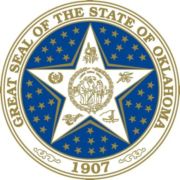 Employee Benefits Fact Sheet – Plan Year 2019Total benefits average 25 - 30% of base salaryEmployee Leave BenefitsAccrual begins immediately upon employment.  Accrual schedule:Years of Service	Annual Leave Yearly Accrual	         Sick Leave Yearly Accrual	<5 Years	15 days	15 days	5-10 Years	18 days	15 days 	10-20 Years	20 days	15 days           	>20 Years	25 days	15 days           Employee Retirement BenefitPathfinder A Defined Contribution Plan administered by OPERSPathfinder is the mandatory defined contribution plan for eligible state employees who first become employed by a participating employer on or after November 1, 2015, and have no prior participation in OPERS. Under this plan, members will choose a contribution rate which will be matched by their employer up to 7%, and members have the freedom to select and change their investments. A defined contribution plan like Pathfinder does not provide a guaranteed, lifetime source of income. The amount a participant has at retirement under a defined contribution plan is dependent upon how much was contributed over his/her career, how well those investments performed, and how quickly distributions are taken in retirement.Pathfinder is a defined contribution retirement savings program composed of a 401(a) plan for mandatory contributions and a 457(b) plan for additional voluntary contributions. Your mandatory 401(a) plan contribution is 4.5% of your annual salary, and your employer helps put you on a positive path to retirement by contributing an additional 6%. In addition, you can receive another 1% employer matching contribution when you make a voluntary contribution of 2.5% to the 457(b) plan.See http://www.okpathfinder.com/  for additional information.Employee Longevity BenefitTo be eligible for longevity, you must have two (2) years of continuous service.For each additional two years of service after the first 20 years, an additional $200.00 shall be added to the amount stated above for 20 years of service.Employee Health BenefitsCafeteria plan with optional employee contributionEmployee must select health, dental, disability, and basic life, or may opt out; optional dependent coverage for health, dental, life and optional vision and supplemental life for employeeMultiple plan choicesHealth	- 7 plan optionsDental	- 7 plan optionsVision	- 4 plan optionsLife Insurance$20,000 basic Supplemental coverage in $20,000 units up to $500,000 available (approval required for amounts greater than 2x annual salary)Dependent life Insurance availableFlexible Spending Accounts Debit card availableHealth care and dependent care reimbursable accountsState Benefit Allowances (added to monthly salary, employee keeps any surplus):Type			             		    Monthly Allowance		        Yearly TotalOpt-Out	$    150.00	$ 1,800.00Employee Only	640.98	7,691.76Employee + Child	870.89	10,450.68Employee + Children	1,006.19	12,074.28Employee + Spouse	1,312.75	15,753.00Employee + Spouse + Child	1,542.66	18,511.92Employee + Spouse + Children	1,677.96	20,135.52For more information including a benefits cost calculator, visit the Employee Benefits Departmentwebsite at http://www.ebd.ok.gov Additional Employee Benefits11 paid holidaysEmployee Assistance Program (EAP)OK Health (Thrive)Voluntary Payroll Deductions  